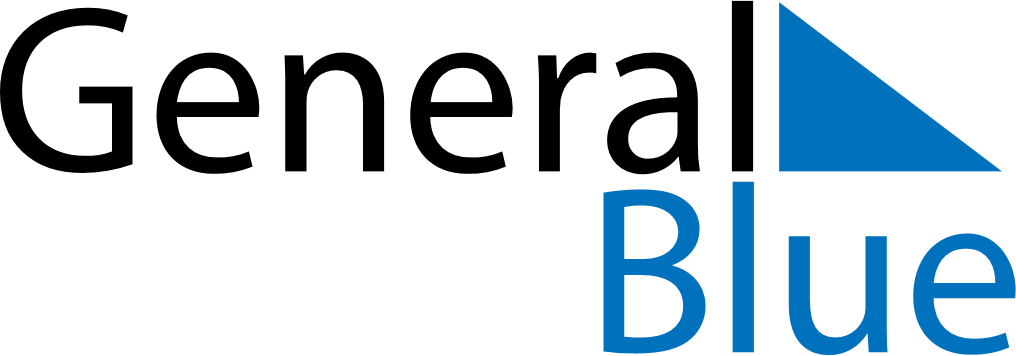 April 2018April 2018April 2018SpainSpainMONTUEWEDTHUFRISATSUN1Easter Sunday23456789101112131415161718192021222324252627282930